TERTÚLIAS LITERÁRIAS – JARDIM I/IILIVRO: A ARCA DE NÓEAUTOR: VINICUIS DE MORAES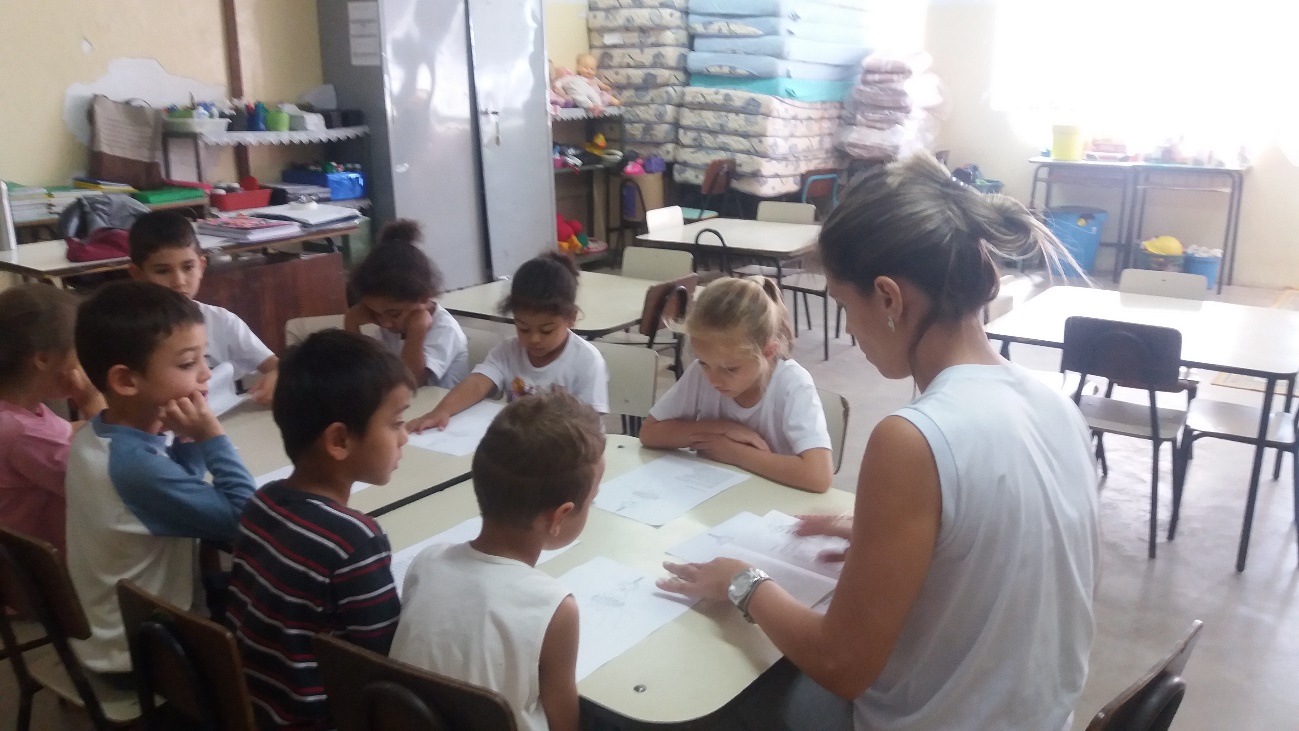 POEMA: A CACHORRINHA  REALIZADA NO DIA 24/08/2017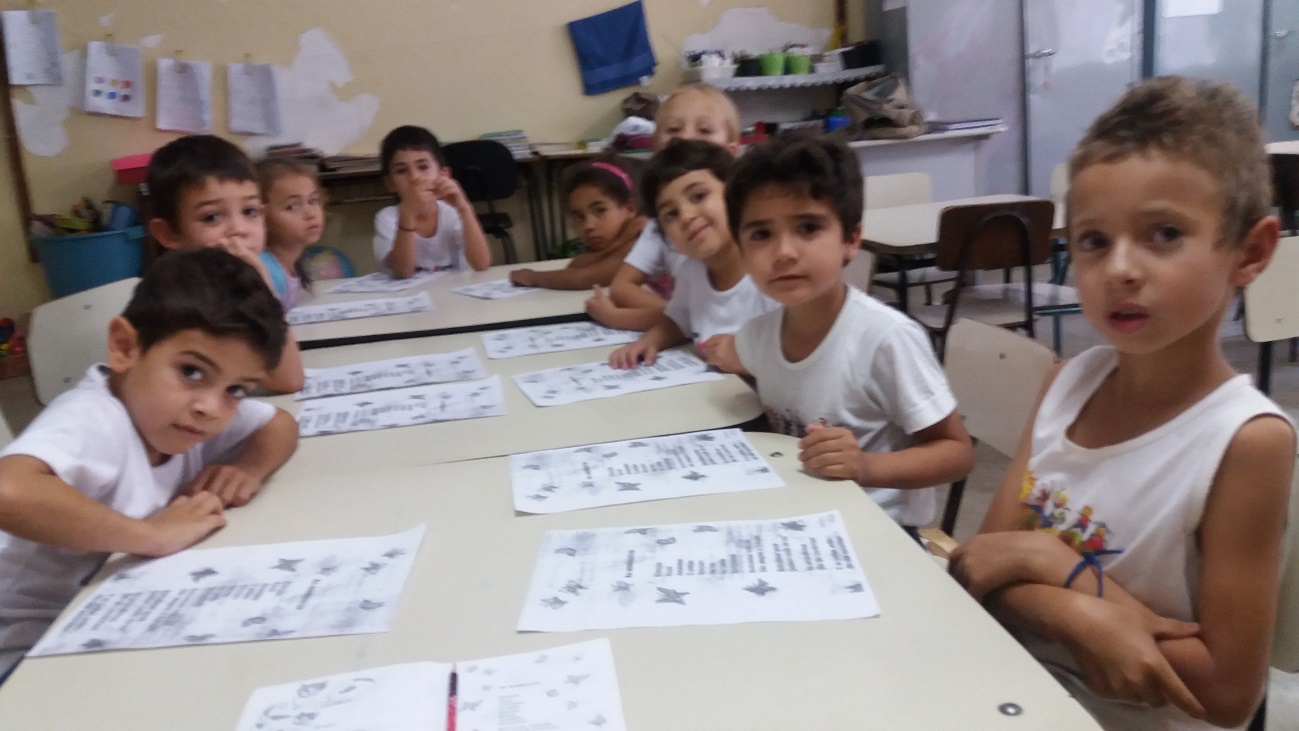 POEMA: AS BORBOLETAS REALIZADA NO DIA 28/09/2017